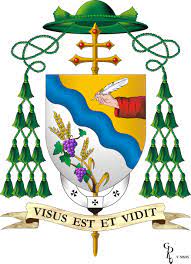 ARCIDIOCESI DI SALERNO CAMPAGNA ACERNOCONSIGLIO PASTORALE DIOCESANO                                                                                                            Verbale 02/2023Il giorno 9 febbraio 2023 alle ore 20.30 presso il Seminario Metropolitano Giovanni Paolo II in Pontecagnano Faiano si è ufficialmente riunito il Consiglio Pastorale Diocesano dell’Arcidiocesi di Salerno Campagna Acerno. Dopo il momento di preghiera guidato dal vescovo c’è stato un intervento di Aniello Landi (membro CPaD) che ha sottolineato l’importanza di ripartire da Evangeli Gaudium. Gaetano Oliva (rappresentante della Consulta per le Aggregazioni Laicali) descrive il cantiere svolto nella Forania di Salerno Est. Alessandro Pio Memoli (membro CPaD) ha ricordato quanto sia importante cambiare il linguaggio di comunicazione nelle nostre catechesi e ha presentato una proposta per la Pastorale Giovanile, cioè i tavoli sinodali diocesani possono arrivare anche nelle Foranie. L’arcivescovo si è soffermato invece sulla quantità di “cammini sinodali” non vissuti, perché al centro di questo processo devono esserci esperienze. Don Antonio Sorrentino (membro CPaD) sostiene che per la Diocesi sono importanti corsi formativi che portano ad “ragionevolezza” della fede. Maria Rosaria Masullo (membro CPaD) espone la difficoltà presente in molte parrocchie ovvero la poca unione e collaborazione. Maria Vittoria Lanzara (Presidente Diocesano A.C.) ritiene che la sinodalità costituisca una sfida in un’epoca complessa. La riunione termina con l’intervento del vescovo che ricorda la Visita Pastorale Sinodale.                                                                                    La segretaria                                                                             Alessandra GrimaldiPRESENTIASSENTIDon Roberto Piemonte                                    Maria Vittoria Lanzara                                      Maria Rosaria Pilla                                               Don Michele Di Martino                                       Suor Teresa Mele                                                        Pina Carriero                                                        Gilda Lecce                                                         Maria Rosaria Masullo                              Alessandra Grimaldi                                Alessandro Pio Memoli
Aniello Landi                                                             Maria Caterina Longo                                           Biagio Glielmi                                                                  Don Antonio   Sorrentino                                        Don Giovanni Mascia                                             Don Generoso Bacco                                              Don Cristoforo Mitria                                          Don Franco Guida                                                    Don Alfonso Basile                  Don Alfonso Raimo                                                                    Don Alfonso Gentile                                                        Don Antonio Romano (giustificato)                             Padre Franco De Crescenzo                                                 Rosario Palo (giustificato)                                              Bernadetta Russo                                                                     Giuliana Facenda                                                         Monica Incognito                                                             Roberto Sibilia                                                                   Ada Lamberti                                                                      Claudia Macellaro                                                       MariaRosaria Iannuzzelli                                                   Rosario De Piano                                                               Maria Teresa Lupo                                                             Don Angelo Barra (giustificato)                                        Francesca Artemisio (giustificato)                                                            